附件2：校长奖评定工作流程图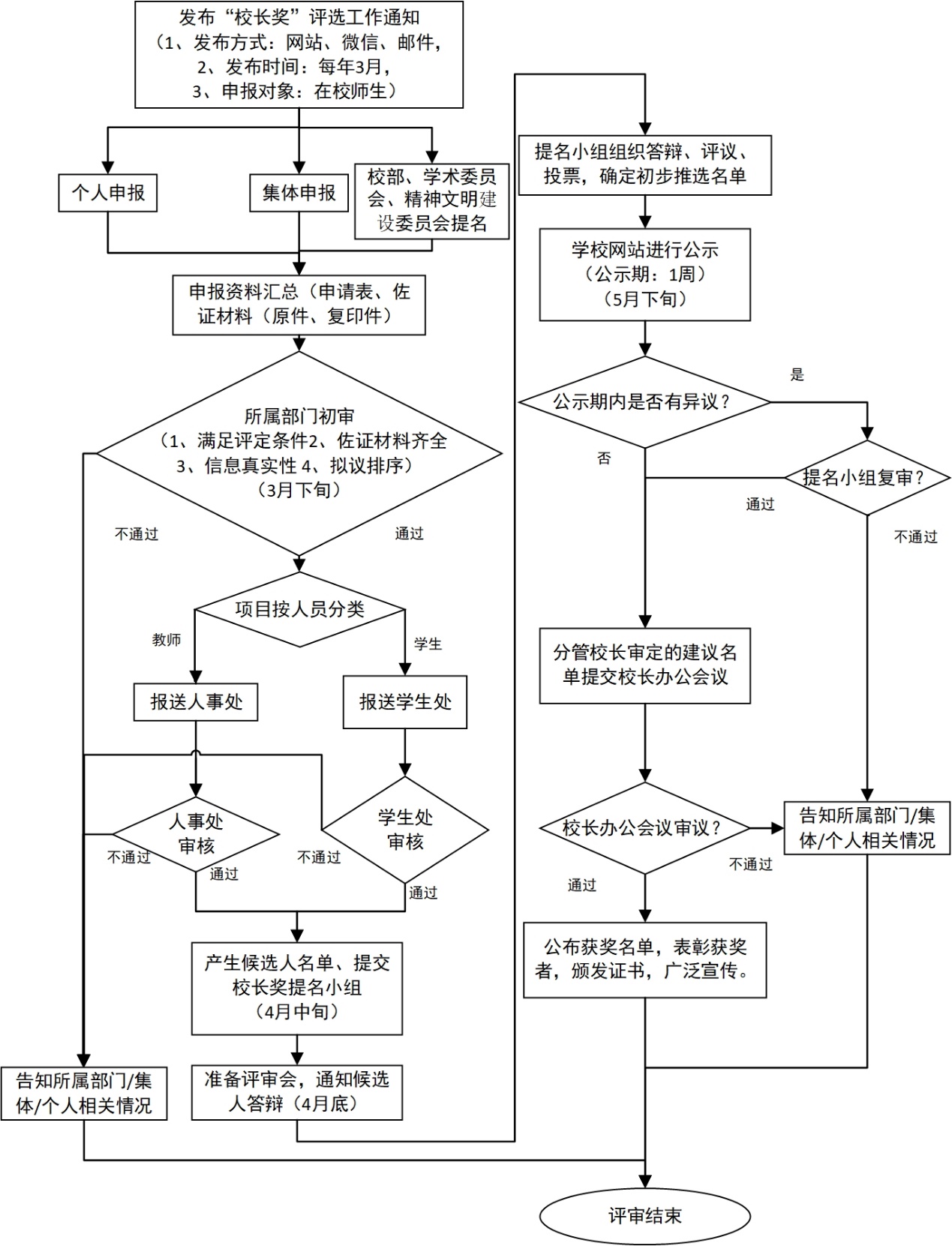 